Только для г.Уфа* временно, кроме Октябрьского р-на г.Уфа**Если лицевого счета нет, то его можно узнать в личном кабинете родителя, обратившись в школу к классному руководителю или позвонив по телефону горячей линии 8-800-100-81-80 (звонок бесплатный)Вариант оплаты через личный кабинет КИС «Образование»1. осуществить вход в систему в личный кабинет родителя, 2.выбрать закладку «Питание» и нажать «Оплатить»: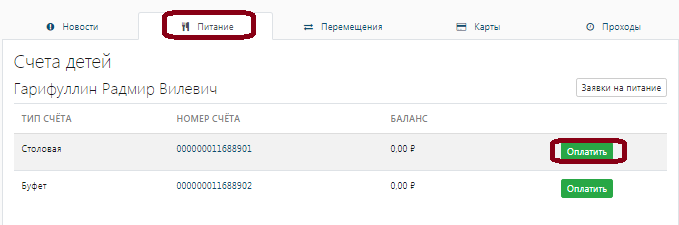 Номер лицевого счета учащегося подставится автоматически**.3. ввести сумму платежа, е-mail (указывать не обязательно), адрес плательщика и нажать «Оплатить»: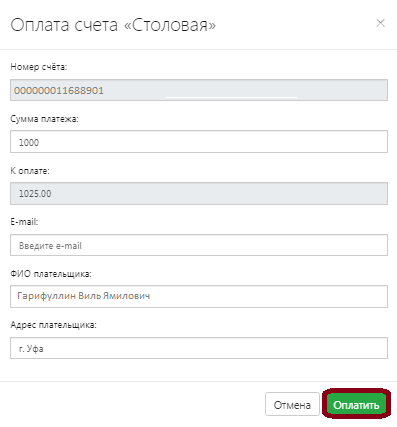 4. ввести реквизиты банковской карты (номер, срок действия, код безопасности с оборота карты).При оплате через личный кабинет принимаются карты любых банков.Комиссия составляет 2,5%Вариант оплаты через ПАО «Банк Уралсиб» 1. зайти на сайт оплаты банка oplata.uralsib.ru,2. выбрать услугу «Горячее питание школьника (БРСК)» (при необходимости «Буфетное питание»)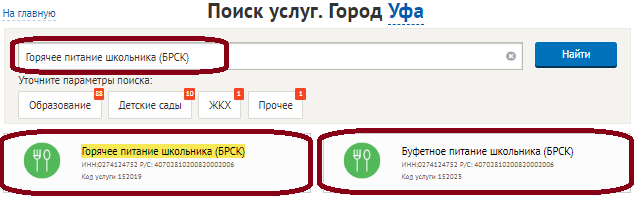 3.ввести номер лицевого счета ученика, информацию о карте, сумму и нажать «Далее»: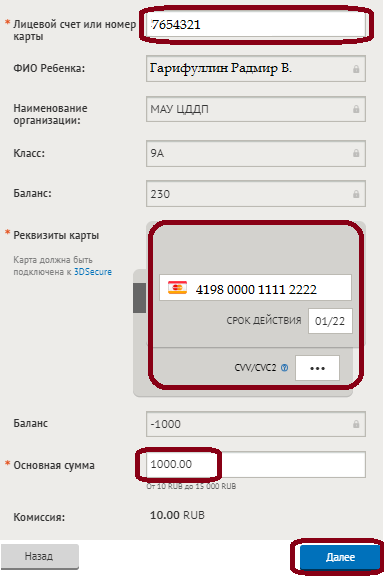 4. после проверки информации нажать «Рассчитать комиссию» и перейти к оплате.При оплате картой банка Уралсиб на сайте oplata.uralsib.ru комиссия 0,75%Вариант оплаты через ПАО «Сбербанк России» 1. зайти на сайт оплаты банка online.sberbank.ru,2. выбрать услугу «Школьное питание в РБ», ввести номер лицевого счета, проверить информацию и нажать «Продолжить»: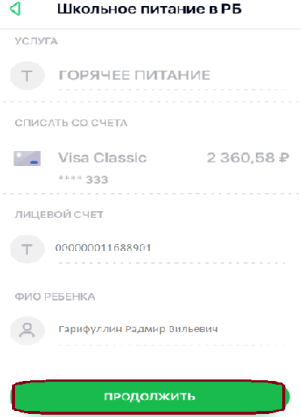 3. проверить реквизиты платежа, ввести сумму и перейти к оплате: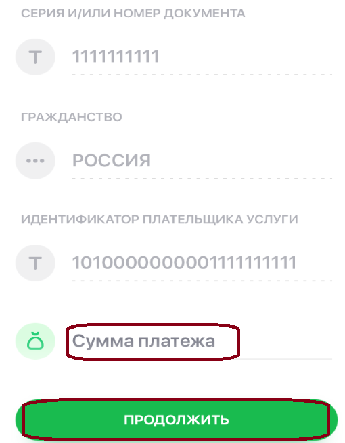 Комиссия составляет:- через Сбербанк онлайн – 1%- через банкомат и платежный терминал с карты – 1,2%- через банкомат и платежный терминал наличными – 2%, минимум 30 руб.- в кассе банка – 3%, но не менее 25 руб. (при оплате картой), не менее 30 руб (при оплате наличными).